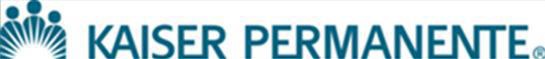 ALTERNATIVE FORMATSAccessible PDF StandardsKaiser Permanente (KP) will use Reasonable Efforts to ensure that PDFs substantially comply with the following standards and techniques:W3C Web Accessibility Initiative (WAI) Web Content Accessibility Guidelines (WCAG) 2.0, conformance level A and AA (a.k.a., WCAG 2.0 AA), www.w3.org/TR/WCAG20/;W3C PDF Techniques for WCAG 2.0 AA, www.w3.org/TR/WCAG20-TECHS/pdf.html).